Fecha:SeñoresUNIVERSIDAD DE NARIÑOPasto (N)Asunto.:	CERTIFICADO PARA ACCEDER A LA INFORMACIÓNConvocatoria Pública No. 	de 2022El suscrito, 	,  en  calidad  de  representante legal de 	y de acuerdo con los requisitos establecidos en convocatoria de la referencia, me permito manifestar que acepto que la Universidad de Nariño pueda verificar la información total o parcial personal y/o de la firma que represento.Además con el diligenciamiento de la información requerida en el aplicativo de contratación de la Universidad de Nariño, se otorga autorización facultando a la Universidad de Nariño para recopilar, almacenar, usar y suprimir los datos personales proporcionados, especialmente aquellos que son denominados datos sensibles. La Universidad de Nariño, para cumplir con sus objetivos misionales y con el fin de garantizar la prestación de un servicio educativo de alta calidad, publicitar su oferta académica y ajustarse a las normas del derecho de Habeas Data, requiere realizar el tratamiento de datos antes señalado. Tanto la finalidad como el uso que la Universidad le dará a la información suministrada será netamente académico, investigativo, científico, administrativo, publicitario y para cumplir las labores de interacción social. Bajo ninguna circunstancia se realizará tratamiento de datos personales con fines de comercialización o circulación. En todo caso aplicarán las excepciones de ley.En virtud del artículo 8 de la ley 1581 de 2013, el titular de la información personal que es recopilada en este formulario tiene los siguientes derechos:Conocer, actualizar, rectificar y suprimir los datos suministradosConocer los usos que se han hecho de la información suministrada, cuando así lo solicite el titular.Revocar la autorización y/o solicitar la supresión del dato suministrado cuando el tratamiento dado no respete los principios, derechos y garantías constitucionales y legales a favor del titular.Acceder de forma gratuita a sus datos personales que hayan sido objeto del tratamiento.El titular de la información suministrada podrá ejercer cualquiera de los derechos mencionados, dirigiendo una petición en este sentido a la dirección electrónica contratacion@udenar.edu.co.Cordialmente,FIRMANombre				 NIT ó C.C. No. 	de			 Dirección 			Teléfonos. 	Fax.	 Ciudad  		Correo electrónico  	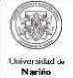 DEPARTAMENTO DE CONTRATACIÓN ANEXO CERTIFICACIÓN PARA ACCEDER A LA INFORMACIÓN Código: CYC-GEF-FR- 16DEPARTAMENTO DE CONTRATACIÓN ANEXO CERTIFICACIÓN PARA ACCEDER A LA INFORMACIÓN Página: 1 de 1DEPARTAMENTO DE CONTRATACIÓN ANEXO CERTIFICACIÓN PARA ACCEDER A LA INFORMACIÓN Versión: 2DEPARTAMENTO DE CONTRATACIÓN ANEXO CERTIFICACIÓN PARA ACCEDER A LA INFORMACIÓN Vigente a partir de: 2020-04-01